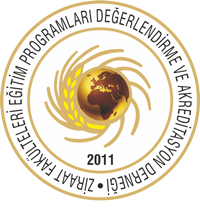 zidekZiraat Fakülteleri Eğitim Programları Değerlendirme ve Akreditasyon DerneğiAssociation for Evaluation and Accreditation of Agricultural Engineering Educational ProgramsPROGRAM DEĞERLENDİRİCİSİ RAPORUZİDEK Lisans Programları Değerlendirme Ölçütleri Sürüm 2.3  ile kullanılmak üzere hazırlanmıştırZİDEK Ziraat Fakülteleri Eğitim Programları Değerlendirme ve Akreditasyon DerneğiGazi Mahallesi Özata Sokak No:21/5 Yenimahalle-ANKARATel: 0 (312) 419 04 99 Faks: 0 (312) 419 04 98 E-posta: info@zidek.org.trWeb sayfası: http://www.zidek.org.tr/Program Değerlendiricisi RaporuAÇIKLAMALARDeğerlendirilen her program için bir Program Değerlendiricisi Raporu (PDR) hazırlanması zorunludur. Bu raporun tümünün elektronik bir kopyası, program değerlendiricisi tarafından doldurularak kurum ziyaretini izleyen hafta içinde takım başkanına gönderilmelidir.Genel değerlendirme ziyaretlerinde, bu rapordaki tüm formlar doldurulmalıdır.Ara değerlendirme ve kanıt göster ziyaretlerinde, raporun yalnızca önceki değerlendirmedebelirtilen yetersizliklerle ilgili bölümlerinin doldurulması yeterlidir.Eğitim Planı Analizi (Form 1) ve Not Belgesi Analizi (Form 2) formlarıyla Program Değerlendirici Çizelgesinin (PDÇ - Form 3) “Bir Önceki Değerlendirme” ve “Ön Tahmin” sütunları program değerlendiricisi tarafından kurum ziyaretinden önce kurumun Özdeğerlendirme Raporu ve varsa kuruma ait önceki ZİDEK raporları esas alınarak doldurulmalı ve elektronik kopyaları takım başkanına yollanmalıdır.PDÇ'nin “0. Gün”, “1. Gün” ve “Çıkış Bildirimi” sütunlarında program değerlendiricisi tarafından kurum ziyareti sırasında gerekli görülen değişiklikler yapıldıktan sonra, çizelgenin birer kopyası, sırası ile 0. gün gecesi takım toplantısı bitiminde, 1. gün gecesi takım toplantısı bitiminde ve 2. gün bölüm başkanı bilgilendirme toplantısından sonra başlayacak takım toplantısı başında takım başkanına teslim edilmelidir.Her PDR, takım başkanı tarafından hazırlanarak ZİDEK Ziraat Fakülteleri Eğitim Programları Akreditasyon Kuruluna (ZAK) gönderilen takım başkanı ziyaret raporunun önemli bir parçasını oluşturur.Form 3, sizin, takım üyelerinin ve ZİDEK'in kullanımı içindir ve gizli bir dökümandır. Kurum veya program yetkililerine kesinlikle gösterilmez.Form 4 ve Form 5 kurum için hazırlanmıştır ve birer kopyaları çıkış görüşmesinden sonra kuruma bırakılır.Form 6 çıkış görüşmesinde okunmak üzere hazırlanır ve konuşma dilindedir.Form 5 ve Form 6, +30-60 gün döneminde hazırlanıp takım başkanına iletilecek olan ve ZİDEK Örnek Rapor (Bir kopyasını takım başkanından temin ediniz!) formatında hazırlanacak "program nihai raporu" için temel alınmalıdır.Form 7, Takım Başkanı tarafından doldurulacaktır.Eş değerlendirici bulunması durumunda, takım başkanına her aşamada PDR ve içindeki formların değerlendirici ve eş-değerlendirici tarafından ortaklaşa doldurulacak tek bir sürümü verilmelidir.PROGRAM DEĞERLENDİRİCİSİ RAPORUDeğerlendirme, aşağıdaki ZİDEK Genel Ölçütlerine ve Disipline Özgü Ölçütlere göre yürütülmüştür:GÖRÜŞÜLEN KİŞİLER (Gerektiği kadar satır ekleyebilirsiniz)EĞİTİM PLANI ANALİZİKurum	 		Program   	LÜTFEN KURUM ZİYARETİNDEN ÖNCE DOLDURUNUZ VE EĞİTİM PLANI ANALİZİNİN BİR KOPYASINI İLK TAKIM TOPLANTISINDA TAKIM BAŞKANINA VERİNİZ. ZİYARET SIRASINDA DERS İÇERİKLERİYLE İLGİLİ YORUM VE ANALİZLERİNİZİ YANSITACAK ŞEKİLDE GEREKLİ DEĞİŞİKLİKLERİ YAPARAK FORMA SON ŞEKLİNİ VERİNİZ.Eğer yukarıdaki kategorilerden herhangi birinde “hayır” işaretlendiyse, söz konusu yetersizliği lütfen “Yetersizliklerin ve Gözlemlerin Açıklanması” formunda açıklamayı unutmayınız.NOT BELGESİ ANALİZİKurum	 		Program   	LÜTFEN KURUM ZİYARETİNDEN ÖNCE DOLDURUNUZ VE NOT BELGESİ ANALİZİNİN BİR KOPYASINI İLK TAKIM TOPLANTISINDA TAKIM BAŞKANINA VERİNİZ.1 Öğrenci başarı hesaplamalarında kredi ve AKTS kredisinden hangisi kullanılıyorsa, bu tabloda sadece onu kullanınız.2 Örneklenen öğrencilerce kazanılan krediler kurumdan istenen öğrenci/mezun not belgelerine dayanmalıdır. Bu not belgelerinin Diploma Eki'nde yer alan ve program (müfredat) temelli belgeler değil, öğrencinin her yarıyıl kayıtlı olduğu dersleri, kredilerini ve notlarını kronolojik bir sırada gösteren Öğrenci Not Belgesi olması gerekmektedir.Program Değerlendirme Formları (PDF – Form 4 ve 5), kurumu ziyaret eden değerlendirme takımının ZİDEK tarafından değerlendirilen her program hakkındaki ilk değerlendirmesini özetlemektedir.PDF’nin iki bölümü vardır.İlk bölümde (Form 4) ölçüt ve alt-ölçüt sırasıyla ilgili alt-ölçüt numarasına gönderme yapılarak ayrıntılı ifadeler açıklanır.İkinci bölümde (Form 5), değerlendirme takımı tarafından 10 değerlendirme ölçütünde sağlanmadığı düşünülen noktalardaki yetersizlikler ve gözlemler özetlenir. Tanımları Form 5 altında verilen bu yetersizlikler, eksiklik (E), zayıflık (Z), kaygı (K) ve gözlem (G) olarak gösterilir. Verilen bir ölçütte birden fazla yetersizlik türü ve/veya gözlem bulunuyorsa, bunlarla ilgili harfler her birinden sadece bir adet olmak üzere yan yana kullanılır. Örneğin, bir adet zayıflık ve üç adet gözlem bulunan bir ölçüt için ZG kullanılmalıdır.PROGRAM DEĞERLENDİRME FORMUYETERSİZLİKLERİN VE GÖZLEMLERİN AÇIKLANMASI(ÇIKIŞ TOPLANTISINDA BİR KOPYASINI KURUMA VERİNİZ)Kurum:	Program:Değerlendirici:	Tarih:Eş Değerlendirici:	Takım Başkanı/Eş Başkanı:Aşağıda, program ile ilgili yetersizlikler ve gözlemler hakkında ayrıntılı bilgi sunulmaktadır.(1)(Bir ölçütle ilgili herhangi bir yetersizlik ve gözlem yoksa, bu durumu belirtiniz)ÖĞRENCİLERPROGRAM EĞİTİM AMAÇLARIPROGRAM ÇIKTILARISÜREKLİ İYİLEŞTİRMEEĞİTİM PLANIÖĞRETİM KADROSUALTYAPIKURUM DESTEĞİ VE PARASAL KAYNAKLARORGANİZASYON VE KARAR ALMA SÜREÇLERİDİSİPLİNE ÖZGÜ ÖLÇÜTLERKuruma Önemli Notlar:Bu formdaki metinlerin, bu aşamada, kurumunuz dışında kullanılmaması, kurum içinde ise (üniversite üst yönetimi dışında) her metnin yalnızca ilgili programları yürüten bölüm ile sınırlı kalarak kullanılması beklenmektedir.Form 4 ve Form 5 ile bildirilen yetersizlikler ZAK tarafından gözden geçirilmekte ve1 Ara Değerlendirme ve Kanıt Göster değerlendirmelerinde, bir önceki ZİDEK değerlendirme raporunda yer verilmemiş olmasına karşın, saptanan yeni yetersizlikler ve gözlemler bu formun arkasında "Bir Önceki Değerlendirmede Yer Verilmemiş Ek Yetersizlik ve Gözlemler" başlığı altında yer almalıdır.değerlendirmenin sonucu olan akreditasyon kararı ZAK tarafından alınmaktadır. ZAK, gerektiğinde Form 4 ve Form 5’te bildirilen yetersizlikleri gözden geçirilebilir ve bunlara dayanılarak verilen kararları değiştirilebilir.Bu formdaki metinlerde maddi hatalar varsa ve/veya değerlendirme takımı raporunun hazırlığında göz önünde bulundurulmak üzere ek bilgi sunulmak isteniyorsa ve/veya tespit edilen yetersizliklere ilişkin olarak kısa süre içinde bazı iyileştirmeler acilen devreye alınıp uygulanmaya başlanmışsa; bu hataların düzeltilmesi, ek bilgi sunulması ve/veya devreye alınan iyileştirmelerin kanıtlarının sunulması amacıyla çıkış görüşmesi tarihini izleyen 30 gün içinde, fakülte dekanlığı tarafından takım başkanına elektronik ortamda yanıt (30-gün yanıtı) verilebilirÇıkış bildirimlerine kurumlardan 30-gün yanıtı verildiği durumlarda;Genellikle akreditasyon kararları, değerlendirilen programların ziyaret sırasındaki durumunadayandırılacaktır.Ancak, ziyaret sırasında saptanan yetersizlikler, gerekli düzeltme veya değişikliklerin ziyaret sonrası 30-gün içinde kararlaştırılmış ve uygulanmaya başlanmış olmaları ve yetkili yöneticiler tarafından imzalanmış resmi belgeler ile kanıtlanmış olması durumunda göz önüne alınabilirler.Kurum tarafından verilecek 30-gün yanıtının birincil amacı, çıkış bildiriminde sunulan takım değerlendirmesinin dayandırıldığı bilgi, bulgu ve izlenimlerdeki “maddi hataları” düzeltmektir.Ancak, kurum 30-gün yanıtında değerlendirme takımı raporunun hazırlığında göz önündebulundurulması için ek bilgi de sunabilir.Ancak, ziyaret sırasında saptanan yetersizlikler, gerekli düzeltme veya değişikliklerin ziyaret sonrası 30-gün içinde kararlaştırılmış ve uygulanmaya başlanmış olması ve yetkili yöneticiler tarafından imzalanmış resmi belgeler ile kanıtlanmış olması durumunda düzeltilmiş sayılır.Bir yetersizliği gidermeye yönelik bazı girişimlerde bulunulmuş ve bazı önlemler alınmaya başlanmış olmasına karşın, bu önlemlerin etkilerinin tam olarak sonuç vermeye başlamadığı durumlarda veya yalnızca bazı iyi niyet işaretlerinin görüldüğü durumlarda, düzeltici önlemlerin (örneğin: yeni bir öğretim üyesinin işe alınması için işlemlerin başlatılması, yeni bir ders etkinliğinin eklenmesi, ek mali kaynak veya teçhizat planlanması) etkileri ZAK tarafından bir sonraki planlanmış ara ziyaret veya ara rapor değerlendirilmesi sırasında dikkate alınır."30-gün yanıtı" hazırlanırken aşağıdaki hususlara dikkat edilmelidir:Değerlendirilen her program için ayrı bir 30-gün yanıt dosyası hazırlanmalıdır.Değerlendirilen program için verilen her yanıtta ile ilgili ölçüt ve bu ölçütle ilgili bu formda verilmiş olan değerlendirme metni, o yanıtın başlığı olarak kullanılmalıdır.Maddi hata düzeltmesi talebi ile ilgili gerekçelere ve/veya devreye alınan iyileştirmeler ile ilgili somut kanıtlara, 30-gün yanıtının metninde ya da ekinde mutlaka yer verilmelidir.30-gün yanıtları gereksiz ayrıntılar içermemeli ve olabildiğince kısa tutulmalıdır.Daha önce gönderilen bilgi ve belgeler 30-gün yanıtında tekrarlanmamalıdır.30-gün yanıtında bu formda verilmiş olan değerlendirmelerden sadece maddi hata düzeltmesi talep edilenler ve/veya iyileştirme yapılanlar yer almalıdır; dolayısıyla, bu formda verilmiş olan değerlendirmelerin hepsine ayrı ayrı yer verilmesi beklenmemektedir.PROGRAM DEĞERLENDİRME FORMU YETERSİZLİKLERİN ÖZETİ(ÇIKIŞ TOPLANTISINDA BİR KOPYASINI KURUMA VERİNİZ)Kurum:	Program:Değerlendirici:	Tarih:Eş-Değerlendirici:	Takım Başkanı/Eş Başkanı:1 Terimlerin Tanımı:Eksiklik: Bir ölçütün sağlanmadığının bildirimidir. Dolayısıyla, program ölçütle uyum içinde değildir. Bu ölçütünsağlanması için kurum tarafından acil önlemler alınması gereklidir.Zayıflık: Bir ölçütün kısmen sağlandığını, ancak bu durumun zorlukla elde edildiğini ve bir sonraki genel değerlendirmeye kadar programın niteliğinde bir bozulma olmayacağı garantisi bulunmadığını gösterir. Dolayısıyla, ölçütün daha kuvvetli bir şekilde sağlanması için kurum tarafından düzeltici önlemler alınması gereklidir.Kaygı: Bir ölçütün halen sağlandığını, ancak bu durumun yakın bir gelecekte değişme potansiyelinin olduğunu ve bu ölçütün ileride sağlanmayabileceğini gösterir. Dolayısıyla, ölçütün sağlanmasının devamını garanti etmek için kurum tarafından olumlu bir girişim yapılmasında yarar vardır.Gözlem:  Değerlendirmede  kullanılan ölçütler  ile doğrudan ilgili  olan  veya  olmayabilen bir  izlenim,  yorum  veyaöneridir ve kurumun programlarını daha da geliştirmek için gösterdiği sürekli çabalara yardımcı olmak üzere belirtilir.2 Ara Değerlendirme ve Kanıt Göster değerlendirmelerinde, bir önceki ZİDEK değerlendirme raporunda yer verilmemiş olan fakat bu ziyaret sırasında fark edilmiş olan yeni yetersizlikler ve gözlemler bu formda kullanılmaz. Ancak, bir önceki değerlendirmeden sonra ortaya çıkan ve bu dönem fark edilen yetersizlikler bu formda dikkate alınmalıdır.FORM 6PROGRAM İÇİN ÇIKIŞ BİLDİRİMİ(ÇIKIŞ TOPLANTISINDA OKUNMALIDIR – KURUMA KOPYASI VERİLMEZ)Çıkış Görüşmesinde okunmak üzere hazırlanacak Program Çıkış Bildiriminde, önce ilgili program için belirlenen güçlü yönler vurgulanmalıdır(1). Daha sonra programda her bir ölçüt için belirlenen eksiklik, zayıflık, kaygı ve gözlem değerlendirmeleri ölçüt ve alt-ölçüt numarası sırasında, kısa gerekçelerini vererek, konuşma dilinde yazılmış şekilde okunmalıdır.Özellikle eksiklik, zayıflık ve kaygıların anlatımında, mümkün olduğunca ZİDEK DeğerlendirmeÖlçütleri referans alınmalı ve ölçütlerdeki dil kullanılmalıdır.PROGRAM ÇIKIŞ BİLDİRİMİ1 Ara Değerlendirme ve Kanıt Göster değerlendirmelerindeki çıkış görüşmesi uygulaması aşağıdaki şekilde yapılmalıdır:Takım tarafından herhangi başka bir programın genel değerlendirmesi yapılmıyorsa, takım başkanı tarafındansunulan ilk bölümde kurumsal güçlü yanlar, yetersizlikler, gözlemler kısımları kullanılmamalıdır.Bir önceki ZİDEK raporunda bildirilen yetersizlikler ve gözlemlerin her birine çok kısa birer gönderme yapılarak ya da sadece bunlara eksiklik/zayıflık/kaygı/gözlem olarak değinilerek, bu değerlendirmelerin her birinin kaldırıldığı/değiştirildiği/değiştirilmediği bilgisi ve gerekçesi kısaca verilmelidir.ÖNERİLEN AKREDİTASYON KARARIKurum 		Program   	 	SGD	(Sonraki Genel Değerlendirme) – Bu karar, programın uygulanan ölçütlere tam uyduğunu gösterir.Bu karar, yalnızca genel bir değerlendirmeden sonra alınabilir ve süresi genellikle beş (5) yıldır.          AR (Ara Rapor) – Bu karar, programın niteliğinin bir sonraki genel değerlendirmeye kadar bozulmamasını garanti etmek için “zayıflık” bildirimi yapılan ölçütlerin daha kuvvetli sağlanması gerektiğini gösterir. Zayıflığın niteliği, kurum tarafından alınacak düzeltici önlemlerin bir sonraki değerlendirmesi için kurum ziyaretini gerektirmemektedir. Ancak, kurumun, aldığı düzeltici önlemlere odaklanmış bir rapor vermesi gerekmektedir. Bu karar, ancak bir genel değerlendirmede verilebilir ve süresi genellikle iki (2) yıldır.          AZ (Ara Ziyaret) – Bu karar, programın niteliğinin bir sonraki genel değerlendirmeye kadar bozulmamasını garanti etmek için “zayıflık” bildirimi yapılan ölçütlerin daha kuvvetli sağlanması gerektiğini gösterir. Zayıflığın niteliği, kurum tarafından alınacak düzeltici önlemlerin bir sonraki değerlendirmesi için kurum ziyaretini gerektirmektedir. Ziyaret öncesinde, kurumun, aldığı düzeltici önlemlere odaklanmış bir rapor vermesi de gerekmektedir. Bu karar, ancak bir genel değerlendirmede verilebilir ve süresi genellikle iki (2) yıldır.          RU (Raporla Uzatma) – Bu karar, bir önceki AR kararında belirtilen zayıflıkları gidermek üzere kurum tarafından yeterli önlemlerin alındığını gösterir. Bu karar, yalnızca AR değerlendirmesinde alınabilir. Bu karar akreditasyonu bir sonraki genel değerlendirmeye kadar uzatır,  dolayısıyla süresi genellikle üç (3) yıldır.          ZU   (Ziyaretle Uzatma)  – Bu karar, bir önceki AZ kararında belirtilen zayıflıkları gidermek üzere   kurum tarafından yeterli önlemlerin alındığını gösterir. Bu karar, yalnızca AZ değerlendirmesinde alınabilir. Bu karar, akreditasyonu bir sonraki genel değerlendirmeye kadar uzatır, dolayısıyla süresi genellikle üç (3) yıldır.        RKG (Raporla Kanıt Göster) – Bu karar akreditasyonu olan bir programın genel değerlendirmesinde eksiklikler saptandığını veya bir programın ara değerlendirmesinde bir önceki değerlendirmede saptanan zayıflıkların hala sürmekte olduğunu gösterir. Eksikliklerin veya sürmekte olan zayıflıkların niteliği, bunları gidermek üzere kurum tarafından alınan önlemlerin değerlendirilmesi için bir kurum ziyaretini gerektirmemektedir. Ancak, kurumun, aldığı düzeltici önlemlere odaklanmış bir rapor vermesi gerekmektedir. Bu karar bir genel değerlendirmede veya AR veya AZ değerlendirmesinde alınabilir ve süresi genellikle bir (1) yıldır.        ZKG (Ziyaretle Kanıt Göster) – Bu karar akreditasyonu olan bir programın genel değerlendirmesinde eksiklikler saptandığını veya bir programın ara değerlendirmesinde bir önceki değerlendirmede saptanan zayıflıkların hala sürmekte olduğunu gösterir. Eksikliklerin veya sürmekte olan zayıflıkların niteliği, bunları gidermek üzere kurum tarafından alınan önlemlerin değerlendirilmesi için bir kurum ziyaretini gerektirmektedir. Ziyaret öncesinde, kurumun, aldığı düzeltici önlemlere odaklanmış bir rapor vermesi de gerekmektedir. Bu karar bir genel değerlendirmede veya AR veya AZ değerlendirmesinde alınabilir ve süresi genellikle bir (1) yıldır.          KU (Kanıt Göster ile Uzatma) – Bu karar, bir önceki KG kararında belirtilen  yetersizlikleri gidermek  üzere kurum tarafından yeterli önlemlerin alındığını gösterir. Bu karar, yalnızca KG değerlendirmesinden sonra alınabilir. Bu karar, akreditasyonu bir sonraki genel değerlendirmeye kadar uzatır, dolayısıyla süresi iki (2) yıl ile dört (4) yıl arasındadır.          AV (Akreditasyon Vermeme) – Bu karar, akreditasyonu bulunmayan bir programın ilk kez genel değerlendirmesinden sonra ya da bir programın KG değerlendirmesinden sonra alınabilir. Bu karar, ilk kez genel değerlendirmesi yapılan bir programın ölçütleri sağlamayan eksiklikleri olduğunu gösterir. KG değerlendirmesinden sonra verilmesi durumunda, bu karar, akreditasyonu olan bir programın genel değerlendirmesinde saptanan eksikliklerinin ya da ara değerlendirmesinde sürmekte olduğu saptanan zayıflıklarının KG süresinden sonra da devam etmekte olduğunu gösterir.FORM 7PROGRAM AKREDİTASYON KARARLARIKISA FORM(Takım Başkanı Dolduracaktır)Kurum:  	Açıklamalar:Takım Başkanları, program değerlendiricilerinin değerlendirdikleri programla ilgili akreditasyonönerilerini "Ziyaret Sonu Önerisi" sütununa işleyecektir.Takım Başkanları "Ziyaret Sonu Önerisi" ve "+60 Gün Önerisi" sütunlarını değerlendirilen tüm programlar için tek bir form üzerinde dolduracak ve bu formu "Taslak Rapor" ile birlikte ZAK Başkanlığına iletecektir."ZAK Kararı" sütunu ZAK Başkanlığı tarafından hazırlanacak ZAK kararları için kullanılacaktır.ZİYARET SONRASI İÇİN AÇIKLAMALAR VE UYARILARDeğerlendirme takımının kurumu ziyaretinin hemen arkasından son süreç evresi başlar. Son süreç program değerlendirme işleminin önemli bir kısmıdır ve aşağıdaki aşamalardan oluşur: Programların 30-gün Yanıtı: Değerlendirilen programlar için kuruma verilen çıkış bildiriminde maddi hata varsa veya kurum ziyaretini izleyen 30 günlük süre içinde programla ilgili bazı iyileştirmelerin uygulanması başlatılmışsa, programları değerlendirilen kurum bu hataların düzeltilmesi veya uygulamaya koyulan iyileştirmelerin belirtilmesi amacıyla ziyareti izleyen 30 gün içinde takım başkanına yanıt verebilir. Bu yanıt elektronik ortamda verilmelidir. Eğer 30- gün yanıtı verilmeyecekse, bu durum kurum tarafından takım başkanına elektronik ortamda bildirilmelidir.Taslak Rapor: Her kurum ziyareti sonrasında, ziyaret takımları tarafından birincil bulguları ve akreditasyon önerilerini içeren bir taslak değerlendirme raporu hazırlanır ve 60 gün içinde ZAK Başkanlığına yazılı olarak teslim edilir. Bu taslağın değerlendirilen her program için ilgili program değerlendiricisinin değerlendirmelerini içeren ayrı birer bölüm içermesi beklenir. Ziyaret edilen kurum tarafından çıkış bildirimine 30-gün yanıtı verilmesi durumunda; taslak raporlar üzerindeki düzeltmeler, kurum ziyareti sırasında toplanan ya da değerlendirme işlemlerinin başında kurum tarafından sağlanan bilgilerdeki hataları giderecek şekilde ilgili program değerlendiricilerinin görüş ve önerileri de alınarak takım başkanı tarafından yapılır.Kesin Rapor: ZAK Başkanlığına yazılı olarak teslim edilen taslak raporlar, tutarlılık ve yazım kontrolleri yapıldıktan sonra ZAK üyelerinin onayına sunulur. Onaylanan raporlar, kurumlara gönderilecek kesin raporlardır.Ziyaret öncesi ve ziyaret sırasındaki çalışmalarınız süresince aldığınız notları ve doldurduğunuz formları ziyaret sonrasında makul bir süre boyunca saklayınız. Bunlar, Takım Başkanı veya ZAK tarafından ziyaret sonrasındaki bir yıl içinde görüşlerinize tekrar başvurulması halinde, hafızanızı tazelemeye yardımcı olacaktır.Kurum:(Değerlendirilen Programı Yürüten Kurumun Adı)Program:(Değerlendirilen Programın Adı)Ziyaret Tarihleri:Takım Başkanı:Takım Başkanı:Takım Başkanı:(Adı ve Soyadı)(Adı ve Soyadı)(Adı ve Soyadı)(Adı ve Soyadı)(Adı ve Soyadı)(Adı ve Soyadı)(Adı ve Soyadı)Takım Eş Başkanı:Takım Eş Başkanı:Takım Eş Başkanı:(Adı ve Soyadı)(Adı ve Soyadı)(Adı ve Soyadı)(Adı ve Soyadı)(Adı ve Soyadı)(Adı ve Soyadı)(Adı ve Soyadı)Değerlendirici:Değerlendirici:(Adı ve Soyadı)(Adı ve Soyadı)(Adı ve Soyadı)(Adı ve Soyadı)(Adı ve Soyadı)(Adı ve Soyadı)(Adı ve Soyadı)(Adı ve Soyadı)(Adres)(Adres)(Adres)(Adres)(Adres)(Adres)(Adres)(Adres)(Adres)(İş Telefonu)(İş Telefonu)(İş Telefonu)(İş Telefonu)(İş Telefonu)(Ev Telefonu)(Faks)(Cep Telefonu)(Cep Telefonu)(Cep Telefonu)(Cep Telefonu)(e-posta)(e-posta)(e-posta)Değerlendiricinin Kurumu:Değerlendiricinin Kurumu:Değerlendiricinin Kurumu:Değerlendiricinin Kurumu:(Kurumun Adı)(Kurumun Adı)(Kurumun Adı)(Kurumun Adı)(Kurumun Adı)(Kurumun Adı)Eş Değerlendirici:Eş Değerlendirici:(Adı ve Soyadı)(Adı ve Soyadı)(Adı ve Soyadı)(Adı ve Soyadı)(Adı ve Soyadı)(Adı ve Soyadı)(Adı ve Soyadı)(Adres)(Adres)(Adres)(Adres)(Adres)(Adres)(Adres)(Adres)(İş Telefonu)(İş Telefonu)(İş Telefonu)(İş Telefonu)(Ev Telefonu)(Faks)(Cep Telefonu)(Cep Telefonu)(Cep Telefonu)(e-posta)(e-posta)(e-posta)Eş Değerlendiricinin Kurumu:Eş Değerlendiricinin Kurumu:Eş Değerlendiricinin Kurumu:(Kurumun Adı)(Kurumun Adı)(Kurumun Adı)(Kurumun Adı)(Kurumun Adı)(Kurumun Adı)(Kurumun Adı)ZİDEK ÖlçütleriDisipline Özgü ÖlçütlerADI SOYADIGÖREVİZİDEK Eğitim PlanıKategorileriKredi ya da AKTS KredisiKredi ya da AKTS KredisiKredi ya da AKTS KredisiZİDEK Eğitim PlanıKategorileriDeğerlendirmeÖlçütleriÖzdeğerlendirmeTablo 5.1Değerlendirici GörüşüMatematik ve Temel BilimlerTemel Mühendislik Bilimleri veDisipline Uygun Mühendislik Meslek DersleriGenel EğitimUygulanan "Disipline Özgü Ölçütler"de yer alangereksinimlerini lütfen aşağıda listeleyinizÖzdeğerlendirmeRaporuDeğerlendiriciGörüşüAşağıdaki alanların her birinde eğitim planı gereksinimleri sağlanmışmıdır?EVETHAYIREğitim planı kapsamlı bir tasarım deneyimiyle tamamlanmaktadır.Bu kapsamlı tasarım deneyimi önceki derslerde kazanılan bilgi vebecerilere dayanmaktadır.Bu kapsamlı tasarım deneyimi, gerektirdiği kadarıyla, mühendislik norm ve standartlarını ve ekonomi, çevre, sürdürülebilirlik, üretilebilirlik, etik, sağlık ve güvenlik, sosyal ve politik boyutların çoğuyla ilgili gerçekçikısıtları göz önüne almaktadır.Uygulanan "Disipline Özgü Ölçütler"deki tasarım deneyimi bileşenleri(varsa) sağlanmaktadır.ZİDEK Eğitim PlanıKategorileriKredi ya da AKTS Kredisi(1)Kredi ya da AKTS Kredisi(1)Kredi ya da AKTS Kredisi(1)Kredi ya da AKTS Kredisi(1)Kredi ya da AKTS Kredisi(1)Kredi ya da AKTS Kredisi(1)Kredi ya da AKTS Kredisi(1)Kredi ya da AKTS Kredisi(1)Kredi ya da AKTS Kredisi(1)Kredi ya da AKTS Kredisi(1)Kredi ya da AKTS Kredisi(1)ZİDEK Eğitim PlanıKategorileriZİDEKDeğerlendirmeÖlçütleriÖrneklenen öğrencilerce kazanılan krediler(2)Örneklenen öğrencilerce kazanılan krediler(2)Örneklenen öğrencilerce kazanılan krediler(2)Örneklenen öğrencilerce kazanılan krediler(2)Örneklenen öğrencilerce kazanılan krediler(2)Örneklenen öğrencilerce kazanılan krediler(2)Örneklenen öğrencilerce kazanılan krediler(2)Örneklenen öğrencilerce kazanılan krediler(2)Örneklenen öğrencilerce kazanılan krediler(2)Örneklenen öğrencilerce kazanılan krediler(2)ZİDEK Eğitim PlanıKategorileriZİDEKDeğerlendirmeÖlçütleri12345678910Matematik ve Temel BilimlerTemel Mühendislik Bilimleri ve Mühendislik MeslekEğitimiGenel Eğitim"Disipline Özgü Ölçütler"de yer alangereksinimlerini lütfen aşağıda listeleyiniz.Her bir öğrenci ilgili satırdaki gereksinimisağlıyorsa () sağlamıyorsa () işaretleyinizHer bir öğrenci ilgili satırdaki gereksinimisağlıyorsa () sağlamıyorsa () işaretleyinizHer bir öğrenci ilgili satırdaki gereksinimisağlıyorsa () sağlamıyorsa () işaretleyinizHer bir öğrenci ilgili satırdaki gereksinimisağlıyorsa () sağlamıyorsa () işaretleyinizHer bir öğrenci ilgili satırdaki gereksinimisağlıyorsa () sağlamıyorsa () işaretleyinizHer bir öğrenci ilgili satırdaki gereksinimisağlıyorsa () sağlamıyorsa () işaretleyinizHer bir öğrenci ilgili satırdaki gereksinimisağlıyorsa () sağlamıyorsa () işaretleyinizHer bir öğrenci ilgili satırdaki gereksinimisağlıyorsa () sağlamıyorsa () işaretleyinizHer bir öğrenci ilgili satırdaki gereksinimisağlıyorsa () sağlamıyorsa () işaretleyinizHer bir öğrenci ilgili satırdaki gereksinimisağlıyorsa () sağlamıyorsa () işaretleyiniz"Disipline Özgü Ölçütler"de yer alangereksinimlerini lütfen aşağıda listeleyiniz.12345678910Kurum:Program:Takım Başkanı:Ziyaret Tarihleri:Program Değerlendiricisi:Program Eş Değerlendiricisi:İlgili satırda, Eksiklik için "E", Zayıflık için "Z", Kaygı için "K", Gözlem için"G", hiçbir yetersizlik ya da gözlem yoksa () kullanınız.İlgili satırda, Eksiklik için "E", Zayıflık için "Z", Kaygı için "K", Gözlem için"G", hiçbir yetersizlik ya da gözlem yoksa () kullanınız.Bir ÖncekiDeğerlendirmeÖn Tahmin0.Gün1.GünÇıkışBildirimi1. ÖĞRENCİLER1. ÖĞRENCİLER1.1 Öğrenci kabulü, izleme ve değerlendirme yöntemleri var ve uygulanmakta1.1 Öğrenci kabulü, izleme ve değerlendirme yöntemleri var ve uygulanmakta1.2 Yatay ve dikey geçişler, çift anadal, yan dal, ders sayma yöntemleri var veuygulanmakta1.2 Yatay ve dikey geçişler, çift anadal, yan dal, ders sayma yöntemleri var veuygulanmakta1.3 Öğrenci değişimi yöntemleri var ve uygulanmakta1.3 Öğrenci değişimi yöntemleri var ve uygulanmakta1.4 Danışmanlık ve izleme yöntemleri var ve uygulanmakta1.4 Danışmanlık ve izleme yöntemleri var ve uygulanmakta1.5 Başarının ölçülmesi ve değerlendirmesi yöntemleri var ve uygulanmakta1.5 Başarının ölçülmesi ve değerlendirmesi yöntemleri var ve uygulanmakta1.6 Mezuniyet koşullarının kontrol yöntemleri var ve uygulanmakta1.6 Mezuniyet koşullarının kontrol yöntemleri var ve uygulanmakta2. PROGRAM EĞİTİM AMAÇLARI (PEA)2. PROGRAM EĞİTİM AMAÇLARI (PEA)2.1 PEA tanımlanmış2.1 PEA tanımlanmış2.2(a) PEA ZİDEK tanımıyla uyumlu2.2(a) PEA ZİDEK tanımıyla uyumlu2.2(b) PEA kurum fakülte ve bölüm özgörevleriyle uyumlu2.2(b) PEA kurum fakülte ve bölüm özgörevleriyle uyumlu2.2(c) PEA iç ve dış paydaşları sürece dahil ederek belirlenmiş2.2(c) PEA iç ve dış paydaşları sürece dahil ederek belirlenmiş2.2(d) PEA iç ve dış paydaşların gereksinimleri doğrultusunda güncellenmekte2.2(d) PEA iç ve dış paydaşların gereksinimleri doğrultusunda güncellenmekte2.2(e) PEA kolay erişilecek şekilde yayımlanmış2.2(e) PEA kolay erişilecek şekilde yayımlanmış2.3(a) PEA'lara ulaşıldığını belirlemek ve belgelemek için kullanılan bir süreçtanımlanmış ve işletilmekte2.3(b)(Tanımlanmış bir süreç varsa) Süreç işletilmekte ve amaçlara ulaşıldığıkanıtlanmakta3. PROGRAM ÇIKTILARI VE DEĞERLENDİRME3. PROGRAM ÇIKTILARI VE DEĞERLENDİRME3.1Programın tanımlanmış olan çıktıları tüm ZİDEK çıktılarını kapsıyor3.1Tanımlanmış çıktılar program eğitim amaçları ile tutarlı3.3 Mezuniyet aşamasındaki öğrencilerin aşağıdaki ZİDEK çıktılarını ve varsa ekolarak tanımladıkları çıktıları sağladıkları kanıtlanmış3.3 Mezuniyet aşamasındaki öğrencilerin aşağıdaki ZİDEK çıktılarını ve varsa ekolarak tanımladıkları çıktıları sağladıkları kanıtlanmış a. Matematik, fen bilimleri ve ilgili mühendislik (Ziraat Mühendisliği vb.) disiplinine özgü konularda yeterli bilgi birikimi;  bu alanlardaki kuramsal ve uygulamalı bilgileri, karmaşık mühendislik problemlerinde kullanabilme becerisi a. Matematik, fen bilimleri ve ilgili mühendislik (Ziraat Mühendisliği vb.) disiplinine özgü konularda yeterli bilgi birikimi;  bu alanlardaki kuramsal ve uygulamalı bilgileri, karmaşık mühendislik problemlerinde kullanabilme becerisi b. İlgili Mühendislik alanlarındaki problemleri tanımlama, formüle etme ve çözme becerisi, bu amaçla uygun analiz ve modelleme yöntemlerini seçme ve uygulama becerisi b. İlgili Mühendislik alanlarındaki problemleri tanımlama, formüle etme ve çözme becerisi, bu amaçla uygun analiz ve modelleme yöntemlerini seçme ve uygulama becerisi c. Mühendislik alanıyla ilgili karmaşık bir sistemi, süreci, cihazı veya ürünü gerçekçi kısıtlar ve koşullar altında bir başka değişle eldeki imkanlar ve söz konusu alanın mevcut durumu dikkate alınarak belirli gereksinimleri karşılayacak şekilde tasarlama becerisi ve bu amaçla modern tasarım yöntemlerini uygulama becerisi c. Mühendislik alanıyla ilgili karmaşık bir sistemi, süreci, cihazı veya ürünü gerçekçi kısıtlar ve koşullar altında bir başka değişle eldeki imkanlar ve söz konusu alanın mevcut durumu dikkate alınarak belirli gereksinimleri karşılayacak şekilde tasarlama becerisi ve bu amaçla modern tasarım yöntemlerini uygulama becerisi d. İlgili Mühendislik uygulamalarında karşılaşılan karmaşık problemlerin analizi ve çözümü için gerekli olan modern araçları seçme ve kullanma becerisi, bilişim teknolojilerini etkin bir şekilde kullanma becerisi d. İlgili Mühendislik uygulamalarında karşılaşılan karmaşık problemlerin analizi ve çözümü için gerekli olan modern araçları seçme ve kullanma becerisi, bilişim teknolojilerini etkin bir şekilde kullanma becerisi e. İlgili Mühendislik alanında karşılaşılan karmaşık problemlerinin veya disipline özgü araştırma konularının incelenmesi için deney tasarlama, deney yapma, alan çalışması, veri toplama, sonuçları analiz etme ve yorumlama becerisi e. İlgili Mühendislik alanında karşılaşılan karmaşık problemlerinin veya disipline özgü araştırma konularının incelenmesi için deney tasarlama, deney yapma, alan çalışması, veri toplama, sonuçları analiz etme ve yorumlama becerisi f. Disiplin içi ve çok disiplinli takımlarda etkin biçimde çalışabilme becerisi; bireysel çalışma becerisi  f. Disiplin içi ve çok disiplinli takımlarda etkin biçimde çalışabilme becerisi; bireysel çalışma becerisi  g. Alanında etkin rapor yazma ve yazılı olan raporları anlama, tasarım ve üretim raporları hazırlayabilme, etkin sunum yapabilme, açık ve anlaşılabilir talimat alma ve verme becerisi g. Alanında etkin rapor yazma ve yazılı olan raporları anlama, tasarım ve üretim raporları hazırlayabilme, etkin sunum yapabilme, açık ve anlaşılabilir talimat alma ve verme becerisi h. Yaşam boyu öğrenmenin gerekliliği konusunda farkındalık; bilgiye erişebilme, bilim ve teknolojideki gelişmeleri izleme ve kendini sürekli yenileme becerisi h. Yaşam boyu öğrenmenin gerekliliği konusunda farkındalık; bilgiye erişebilme, bilim ve teknolojideki gelişmeleri izleme ve kendini sürekli yenileme becerisi i. Etik ilkelerine uygun davranma, mesleki ve etik sorumluluk ve mühendislik uygulamalarında kullanılan standartlar hakkında bilgi i. Etik ilkelerine uygun davranma, mesleki ve etik sorumluluk ve mühendislik uygulamalarında kullanılan standartlar hakkında bilgi j. Mühendislik alanıyla ilgili proje yönetimi, risk yönetimi ve değişiklik yönetimi gibi, iş hayatındaki uygulamalar hakkında bilgi; girişimcilik, yenilikçilik hakkında farkındalık; sürdürülebilir kalkınma hakkında bilgi j. Mühendislik alanıyla ilgili proje yönetimi, risk yönetimi ve değişiklik yönetimi gibi, iş hayatındaki uygulamalar hakkında bilgi; girişimcilik, yenilikçilik hakkında farkındalık; sürdürülebilir kalkınma hakkında bilgi k. Mühendislik uygulamalarının evrensel ve toplumsal boyutlarda sağlık, çevre ve güvenlik üzerindeki etkileri ve çağın mühendislik alanına yansıyan sorunları hakkında bilgi; mühendislik çözümlerinin hukuksal sonuçları konusunda farkındalık k. Mühendislik uygulamalarının evrensel ve toplumsal boyutlarda sağlık, çevre ve güvenlik üzerindeki etkileri ve çağın mühendislik alanına yansıyan sorunları hakkında bilgi; mühendislik çözümlerinin hukuksal sonuçları konusunda farkındalıkProgram tarafından tanımlanmış ek çıktılarProgram tarafından tanımlanmış ek çıktılar3.4 Program çıktılarına ulaşıldığını dönemsel olarak belirlemek ve belgelemek içinkullanılan bir ölçme ve değerlendirme süreci tanımlanmış ve işletilmeye başlanmış3.4 Program çıktılarına ulaşıldığını dönemsel olarak belirlemek ve belgelemek içinkullanılan bir ölçme ve değerlendirme süreci tanımlanmış ve işletilmeye başlanmışKurum:Program:Takım Başkanı:Ziyaret Tarihleri:Program Değerlendiricisi:Program Eş Değerlendiricisi:İlgili satırda, Eksiklik için "E", Zayıflık için "Z", Kaygı için "K", Gözlem için"G", hiç bir yetersizlik ya da gözlem yoksa () kullanınız.Bir ÖncekiDeğerlendirmeÖn Tahmin0.Gün1.GünÇıkışBildirimi4. SÜREKLİ İYİLEŞTİRME4.1 Kurulmuş ölçme ve değerlendirme sistemlerinden elde edilen sonuçların programınsürekli iyileştirilmesine yönelik olarak kullanıldığına ilişkin kanıtlar sunulmalıdır4.2 Bu iyileştirme çalışmaları, başta Ölçüt 2 ve Ölçüt 3 ile ilgili alanlar olmak üzere, programın gelişmeye açık tüm alanları ile ilgili, sistematik bir biçimde toplanmış,somut verilere dayalı olmalıdır5. EĞİTİM PLANI5.1 Programın program eğitim amaçlarını ve program çıktılarını destekleyen bir eğitim planı (müfredatı) var ve bu eğitim planı bu ölçütte verilen ortak bileşenler ve Ölçüt10’da verilen disipline özgü bileşenleri içeriyor5.2 Eğitim planının uygulanmasında kullanılacak eğitim yöntemleri, istenen bilgi,beceri ve davranışların öğrencilere kazandırılmasını garanti etmekte5.3 Eğitim planının öngörüldüğü biçimde uygulanmasını güvence altına alacak vesürekli gelişimini sağlayacak bir yönetim sistemi bulunmakta5.4.(a) Eğitim planı en az bir yıllık ya da en az 32 kredi ya da en az 60 AKTS kredisi tutarında matematik ve temel bilim eğitimi içermekte. (Temel bilim eğitimi ilgilidisipline uygun ve deneysel çalışmalarla destekleniyor.)5.4.(b) En az bir buçuk yıllık ya da en az 48 kredi ya da en az 90 AKTS kredisitutarında ziraat meslek eğitimi var5.4.(c) Eğitim programının teknik içeriğini bütünleyen ve program amaçlarıdoğrultusunda genel eğitim var5.5 Öğrenciler, önceki derslerde edindikleri bilgi ve becerileri kullanacakları,mühendislik standartlarını ve gerçekçi kısıtları ve koşulları içerecek bir ana tasarım deneyimiyle, mühendislik uygulamasına hazır hale getirilmekte6. ÖĞRETİM KADROSU6.1.(a) Öğretim kadrosu öğretim üyesi-öğrenci ilişkisini, öğrenci danışmanlığını, üniversiteye hizmeti, mesleki gelişimi, sanayi, mesleki kuruluşlar ve işverenlerleilişkiyi sürdürebilmeyi sağlamak için sayıca yeterli6.1.(b) Öğretim kadrosu programın tüm alanlarını kapsamak için sayıca yeterli6.2 Öğretim kadrosu yeterli niteliklere sahip6.3 Atama ve yükseltme yöntemleri var ve uygulanmakta7. ALTYAPI7.1 Eğitim için kullanılan alanlar (derslikler, laboratuvarlar) ve teçhizat yeterli7.2 Ders dışı etkinlik, sosyal ve kültürel, mesleki gelişim altyapıları yeterli7.3 Modern mühendislik araçları ve bilişim teknolojisi altyapısı yeterli7.4 Kütüphane olanakları eğitim amaçlarına ve program çıktılarına ulaşmak için yeterlidüzeyde7.5 Güvenlik önlemleri ile engelliler için altyapı düzenlemeleri var8. KURUM DESTEĞİ VE PARASAL KAYNAKLAR8.1 Kurumsal destek ve liderlik ile parasal kaynaklar ve dağıtımında izlenen strateji,programın kalitesini ve bunun sürdürülebilmesini sağlayacak düzeyde8.2 Kaynaklar nitelikli bir öğretim kadrosunu çekme, tutma ve mesleki gelişiminisürdürme açısından yeterli8.3 Kaynaklar, altyapı ve teçhizatı temin etmek, bakım yapmak ve işletmek için yeterli8.4 Destek personeli ve kurumsal hizmetler sağlanmakta; teknik ve idari personelsayıca ve nitelik olarak yeterli9. ORGANİZASYON VE KARAR ALMA SÜREÇLERİRektörlük, fakülte, bölüm ve diğer alt birimler düzeyindeki karar alma süreçleriprogram çıktılarının gerçekleştirilmesini ve eğitim amaçlarına ulaşılmasını destekleyecek şekilde düzenlenmiş10. PROGRAMA ÖZGÜ ÖLÇÜTLERPrograma özgü ölçütler sağlanıyorPROGRAM ÖLÇÜTLERİİlgili satırda Eksiklik için "E", Zayıflık için "Z", Kaygı için "K", Gözlem için "G" kullanınız(1),(2).Bir ölçütle ilgili olarak programın hiç bir yetersizliğibulunmuyorsa ilgili satıra () işareti koyunuz.İlgili satırda Eksiklik için "E", Zayıflık için "Z", Kaygı için "K", Gözlem için "G" kullanınız(1),(2).Bir ölçütle ilgili olarak programın hiç bir yetersizliğibulunmuyorsa ilgili satıra () işareti koyunuz.İlgili satırda Eksiklik için "E", Zayıflık için "Z", Kaygı için "K", Gözlem için "G" kullanınız(1),(2).Bir ölçütle ilgili olarak programın hiç bir yetersizliğibulunmuyorsa ilgili satıra () işareti koyunuz.İlgili satırda Eksiklik için "E", Zayıflık için "Z", Kaygı için "K", Gözlem için "G" kullanınız(1),(2).Bir ölçütle ilgili olarak programın hiç bir yetersizliğibulunmuyorsa ilgili satıra () işareti koyunuz.İlgili satırda Eksiklik için "E", Zayıflık için "Z", Kaygı için "K", Gözlem için "G" kullanınız(1),(2).Bir ölçütle ilgili olarak programın hiç bir yetersizliğibulunmuyorsa ilgili satıra () işareti koyunuz.Değerlendirici tarafındandoldurulacak sütunlarDeğerlendirici tarafındandoldurulacak sütunlarDeğerlendirici tarafındandoldurulacak sütunlarZAK tarafından doldurulacak sütunlarZAK tarafından doldurulacak sütunlarBir öncekideğerlendirmeÇıkışbildirimi+30-60gün sonucuTutarlılıksonucuZAKkararı1. ÖĞRENCİLER2. PROGRAM EĞİTİM AMAÇLARI3. PROGRAM ÇIKTILARI4. SÜREKLİ İYİLEŞTİRME5. EĞİTİM PLANI6. ÖĞRETİM KADROSU7. ALTYAPI8. KURUM DESTEĞİ VE PARASALKAYNAKLAR9. ORGANİZASYON VE KARAR ALMA SÜREÇLERİ10. DİSİPLİNE ÖZGÜ ÖLÇÜTLERProgramAdıZiyaret Sonu Önerisi+60 Gün ÖnerisiZAKKararı